Mountain Bike Orienteering: RIDE-NAVIGATE-RACE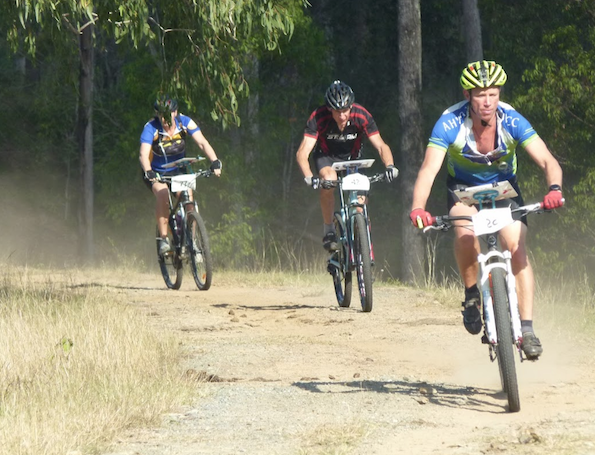 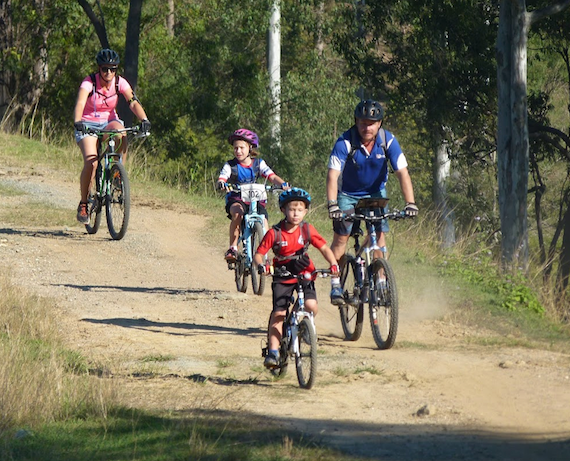 SUN 14th August: Beerburrum West SF via Elimbah. (State Series 6)On a mountain bike, in a forest, with a map, compass and sense of adventure to find targets in the forest.  Ride Solo, in a team or as a family.Choose your course.Entry:	Enter     by Thursday 11/8/2022 midnight                      (https://eventor.orienteering.asn.auCost: 	Members:	 Child $10 / Adult $15 Non Member: Child $15 / Adult $25                      Score Courses:  Children under 14 free if with an adult	 Equipment:	Mountain bike, Map board ($10 hire), Sport ident stick ($5 hire or $90 purchase).Enquiries:	info@sunshineorienteers.com.auCourse Age groupsApprox Length1Long, M2124 km2W21, M40, M2020 km3Medium, M50, W4018 km4M60, W50, W2016 km5Short, M14, M16, W13, W512 kmSocial score 90 minSolo riders and teamsLong Score 3 hourSolo riders and teams